МУНИЦИПАЛЬНОЕ КАЗЕННОЕ ОБЩЕОБРАЗОВАТЕЛЬНОЕ УЧРЕЖДЕНИЕ«СРЕДНЯЯ ОБЩЕОБРАЗОВАТЕЛЬНАЯ ШКОЛА с.ДАУСУЗ»по предметуматематика1 класс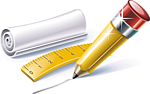                                             учитель начальных классовКабалова Лаура Азретовна2020-2021 уч.годПОЯСНИТЕЛЬНАЯ ЗАПИСКАРабочая программа по математике для 1 класса разработана на основе Основной образовательной программы начального общего образования МОУ «СОШ №1 ст. Сторожевой», авторской программы М.И. Моро, С.И. Волкова «Математика», утвержденной МО РФ в соответствии с требованиями Федерального государственного  образовательного стандарта начального общего образования.В соответствии с программой начального общего образования  МКОУ « СОШ с. Даусуз»  и в соответствии с учебным планом МКОУ « СОШ с. Даусуз».	Рабочая программа рассчитана на 132 часа в год, в том числе на проведение контрольных работ – 1 час.	Для реализации программного содержания используются:	Моро М.И., Волкова С.И.Математика: учебник для 1 класса: в 2 ч. – М.: Просвещение, 2011	Моро М.И., Волкова С.И. Тетрадь по математике для 1 класса: в 2 ч. – М.: Просвещение, 2011	Логика изложения и содержание авторской программы полностью соответствует требованиям ФГОС начального общего образования, поэтому в программу не внесено изменений, при этом учтено, что учебные темы, которые не входят в обязательный минимум содержания основных образовательных программ, отнесены к элементам дополнительного (необязательного) содержания.	Количество часов в год – 132.	Количество часов в неделю – 4.	Количество часов в I четверть – 36	Количество часов во II четверть – 28.	Количество часов в III четверть – 36	Количество часов в IV четверть – 32.Цели обученияВ результате обучения математике реализуются следующие цели:развитие образного и логического мышления, воображения; формирование предметных умений и навыков, необходимых для успешного решения учебных и практических задач, продолжения образования;освоение основ математических знаний, формирование первоначальных представлений о математике;воспитание интереса к математике, стремления использовать математические знания в повседневной жизни.Общеучебные умения, навыки и способы деятельностиВ результате освоения предметного содержания математики у учащихся формируются общие учебные умения, навыки и способы познавательной деятельности. Школьники учатся выделять признаки и свойства объектов (прямоугольник, квадрат, круг, овал и др.), выявлять изменения, происходящие с объектами и устанавливать зависимости между ними; определять с помощью сравнения (сопоставления) их характерные признаки. Учащиеся используют простейшие предметные, знаковые, графические модели, строят и преобразовывают их в соответствии с содержанием задания (задачи).В процессе изучения математики осуществляется знакомство с математическим языком, формируются речевые умения и навыки: дети учатся высказывать суждения с использованием математических терминов и понятий, выделять слова (словосочетания и т. д.), помогающие понять его смысл; ставят вопросы по ходу выполнения задания, выбирают доказательства верности или неверности выполненного действия, обосновывают этапы решения и др.Математическое содержание позволяет развивать и организационные умения и навыки: планировать этапы предстоящей работы, определять последовательность предстоящих действий; осуществлять контроль и оценку их правильности, поиск путей преодоления ошибок.Младший школьник получит представление о натуральном числе и нуле, о нумерации чисел в десятичной системе счисления; научится выполнять устно и письменно арифметические действия с числами (в пределах 20); научится находить неизвестный компонент арифметического действия; усвоит смысл отношений «больше (меньше) на …»,  правила порядка выполнения действий в числовых выражениях; получит представление о величинах, геометрических фигурах; научится решать несложные текстовые задачи.Важнейшей особенностью начального курса математики является то, что рассматриваемые в нем основные понятия, отношения, взаимосвязи, закономерности раскрываются на системе соответствующих конкретных задач.Предусмотрен геометрический материал. При формировании представлений о фигурах большое значение придается выполнению практических упражнений связанных с построением, вычерчивание фигур, упражнений, направленных на развитие геометрической зоркости.Содержание программы1 класс (132 ч)Сравнение предметов и групп предметов. Пространственные и временные представления ( 11ч)	Сравнение предметов по размеру (больше – меньше, выше – ниже, длиннее – короче) и формы (круглый, квадратный, треугольный и др.)	Пространственные представления, взаимное расположение предметов: вверху, внизу (выше, ниже), слева, справа, перед, за, межу, рядом.	Направление движения : слева направо, справа налево, сверху вниз, снизу вверх.	Временные представления: сначала, потом, до, после, раньше, позже.	Сравнение групп предметов: больше, меньше, столько же, больше (меньше) на…Числа от 1 до 10 и число 0Нумерация (31ч)	Название, последовательность и обозначение чисел от 1 до 10. Счет реальных предметов и их изображений, движений, звуков и др. Получение числа прибавлением 1 к предыдущему числу, вычитанием 1 из числа, непосредственно следующего за ним при счете.	Число 0. Его получение и обозначение.	Сравнение чисел.	Равенство, неравенство. Знаки «больше», «меньше». «равно»	Состав чисел 2, 3, 4,5. Монеты в 1р., 2р., 5р., 1к., 5к., 10к.	Точка. Линия: кривая, прямая. Отрезок. Ломаная. Многоугольник. Углы, вершины, стороны многоугольника.	Длина отрезка. Сантиметр.	Решение задач в одно действие на сложение и вычитание (на основе счета предметов).Сложение и вычитание (53ч)	Конкретный смысл и название действий сложения и вычитания. Знаки +, -, =.	Название компонентов и результатов сложений и вычитания. Нахождение значений числовых выражений в 1-2 действия без скобок.	Переместительное свойство сложения.	Приемы вычислений: а) при сложении – прибавление числа по частям, перестановка чисел; б) при вычитании – вычитание числа по частям и вычитание на основе знания соответствующего случая сложения.	Таблица сложения в пределах 10. Соответствующие случаи вычитания.	Сложение и вычитание с числом 0.	Нахождение числа, которое на несколько единиц больше или меньше данного.	Решение задач в одно действие на сложение и вычитание.Числа от 1 до 20Нумерация (12ч)	Название и последовательность чисел от 1 до 20. Десятичный состав чисел от 11 до 20. Чтение и запись чисел от 11 до 20. Сравнение чисел.	Сложение и вычитание вида 10+7, 17 – 7, 17 – 10	Сравнение чисел с помощью вычитания.	Единица времени час. Определение времени по часам с точностью до часа.	Единицы длины: сантиметр, дециметр. Соотношение между ними.	Единица массы: килограмм.	Единица емкости: литр.Табличное сложение и вычитание (20ч)	Сложение двух однозначных чисел, сумма которых больше чем 10, с использованием изученных приемов вычислений.	Таблица сложение и соответствующие случаи вычитания.	Решение задач в 1-2 действия на сложении и вычитание.Итоговое повторение (4ч)В рабочую программы  включены компоненты (не менее 5 %): здоровьеформирующие и духовно-нравственного воспитания, которые отражены в календарно-тематическом плане:Урок 4. Пространственные представления «вверх», «вниз». Зрительные упражненияУрок 13. Числа 1,2. Цифра 2. Письмо цифры 2. Дыхательная гимнастика Урок 22. Точка. Линия: кри ваяя, прямая. Отре зок. Упражнения для релаксацииУрок 29. Числа 6, 7. Письмо цифры 6. Без труда не вытащишь и рыбку из пруда.Урок37. Закрепление по теме «Числа от 1 до 10 и число 0». Зрительные упражненияУрок 47. Слагаемые. Сумма. Использование этих терминов при чте нии записей. Мы играем.Урок 52. Присчитывание и отсчитывание по 2. Красота окружающего мираУрок 64. Решение задач из ученных видов. Упражнения для релаксацииУрок 77. Состав числа 10. Упражнения для формирования правильной осанки.Урок 84. Решение задач и выражений. Дыхательная гимнастикаУрок 93. Литр. Зрительные упражненияУрок 100. Дециметр. Упражнения для релаксацииУрок 111. Случаи сложения [] + 4. Зрительные упражненияУрок 117. Решение задач и выражений. Упражнения для релаксацииОсновные требования к знаиям, умениям и навыкам обучающихся к концу 1 классаОбучающиеся должны знать:- название и последовательность чисел от 0 до 20; название и обозначение действий сложения и вычитания;- таблицу сложения чисел в пределах 10 и соответствующие случаи вычитания учащиеся должны усвоить на уровне автоматизированного навыка.Обучающиеся должны уметь:- считать предметы в пределах 20; читать, записывать и сравнивать числа в пределах 20;- находить значение числового выражения в 1 – 2 дейтсвия в пределах 10 (без скобок);- решать задачи в одно действие, раскрывающие конкретный смысл действий сложения и вычитания, а также задачи на нахождение числа, которое на несколько единиц больше (меньше) данногоК концу обучения в первом классе учащиеся должны:называть:предмет, расположенный левее (правее), выше (ниже) данного предмета, над (под, за) данным предметом, между двумя предметами;числа от 1 до 20 в прямом и в обратном порядке;число, большее (меньшее) данного на несколько единиц;фигуру, изображенную на рисунке (круг, квадрат, треугольник, точка, отрезок);воспроизводить по памяти:результаты табличного сложения двух любых однозначных чисел;результаты табличных случаев вычитания в пределах 10;различать: число и цифру;знаки арифметических действий (+, - , ., : );шар и круг, куб и квадрат;многоугольники: треугольник, квадрат, пятиугольник;сравнивать:предметы с целью выявления в них сходства и различия;предметы по форме, по размерам (больше, меньше);два числа, характеризуя результат сравнения словами «больше», «меньше», «больше на», «меньше на»;использовать модели (моделировать учебную ситуацию):выкладывать или изображать фишки для выбора необходимого арифметического действия при решении задач;применять:свойства сложения и вычитания при выполнении вычислений;правило порядка выполнения действий в выражениях со скобками;решать учебные и практические задачи:ориентироваться в окружающем пространстве (выбор маршрута, пути передвижения и пр.);выделять из множества один или несколько предметов, обладающих указанным свойством;пересчитывать предметы и выражать результат числом;читать записанные цифрами числа в пределах двух десятков и записывать цифрами данные числа;определять, в каком из множеств больше (меньше) предметов; сколько предметов в одном множестве, сколько в другом;решать текстовые арифметические задачи в одно действие, записывать решение задачи;выполнять табличное вычитание изученными приемами;- измерять длину предмета с помощью линейки;- изображать отрезок заданной длины;- отмечать на бумаге точку, проводить линию по линейке.Учебно-тематический планКАЛЕНДАРНО-ТЕМАТИЧЕСКОЕ  ПЛАНИРОВАНИЕ ПО ПРЕДМЕТУ «МАТЕМАТИКА» В 1 КЛАССЕ НА 2020-2021 УЧ.ГОД (132ч)№п/пНаименование раздела и темЧасы учебного времениПлановые сроки прохожденияI четверть36Раздел 1Сравнение предметов и групп предметов. Пространственные и временные представления11Раздел 2Числа от 1 до 10 и число 0Нумерация25(31)II четверть28Раздел 2Числа от 1 до 10 и число 0Нумерация6(31)Раздел 3Числа от 1 до 10.Сложение и вычитание.22(54)III четверть36Раздел 3Числа от 1 до 10.Сложение и вычитание32 (54)Раздел 4 Числа от 11 до 20. Нумерация.4(12)IV четверть32Раздел 5Числа от 11 до 20. Нумерация.8 (12)Раздел 6Табличное сложение и вычитание20Раздел 7Итоговое повторение4№п/пТема урокакол-во часовТип урокаЭлементы  содержанияТребования к уровню подготовки  обучающихся Вид             контроляЭлементы         дополни                           тельного            необязате             льного содержания               Дата проведенияДата проведения№п/пТема урокакол-во часовТип урокаЭлементы  содержанияТребования к уровню подготовки  обучающихся Вид             контроляЭлементы         дополни                           тельного            необязате             льного содержания               планфакт               Сравнение предметов и групп предметов. Пространственные и временные представления (10 ч.)               Сравнение предметов и групп предметов. Пространственные и временные представления (10 ч.)               Сравнение предметов и групп предметов. Пространственные и временные представления (10 ч.)               Сравнение предметов и групп предметов. Пространственные и временные представления (10 ч.)               Сравнение предметов и групп предметов. Пространственные и временные представления (10 ч.)               Сравнение предметов и групп предметов. Пространственные и временные представления (10 ч.)               Сравнение предметов и групп предметов. Пространственные и временные представления (10 ч.)               Сравнение предметов и групп предметов. Пространственные и временные представления (10 ч.)               Сравнение предметов и групп предметов. Пространственные и временные представления (10 ч.)               Сравнение предметов и групп предметов. Пространственные и временные представления (10 ч.)1Вводный инструктаж. Счет предметов.Сравнение предме тов и групп предме тов.1Урок-экскурсияСчет предметов (реаль ных объектов, их изображений, моделей, геометрических фигур и т.д.Уметь сравнивать предметы по различным признакам (цвет, форма, размер). Ориен тироваться в пространстве и на листе бумаги (вверху, внизу, слева, справа).ТекущийКуб02.09.20г.2Счет предметов. (с использованием количественного и порядкового числительных)1Урок- играСчет предметов (реаль ных объектов, их изоб ражений, моделей геомет рических фигур и т.д.)Уметь сравнивать предметы по различным признакам (цвет, форма, размер). Ориен тироваться в пространстве и на листе бумаги (вверху, внизу, слева, справа).ТекущийПорядковые числительные03.09.20г.3 Отношения «столько же», «больше», «меньше». 1Урок- играСравнение групп пред метов: больше, меньше, столько жеУметь сравнивать две группы предметов с помощью установления взаимно одно значного соответствия, т.е. путем образования пар ТекущийКоличественные числительные07.09.20г.4Пространственные представления «вверх», «вниз». Зрительные упражнения1Урок-путе шествиеУстановление пространственных отношений с помощью сравнения: выше-ниже, слева-справаУметь воспроизводить после довательность чисел от 1 до 10 в порядке увеличения и уменьшенияФронтальный опросПространственные представления08.09.20г.5Пространственные представления «налево», «направо»1Урок-играНаправления движения: сверху вннз, снизу вверх, справа налево, слева направоУметь вести счет предметов (звуков, движений слов)Индивидуальный опросНаправление09.09.20г.6Временные предс- тавления (раньше, позже, сначала, по том). Мой режим дня.1Урок-экс курсияВзаимное расположение предметов в пространст веЗнать, как пользоваться порядковыми числительны миТекущийВременныепредставления10.09.20г.7Порядковые отношения «стоять перед», «следовать за», «находиться между»1Урок-экс курсияУстановление пространст венных отношений с помощью сравнения: спе реди – сзади, перед, пос ле, между и т.д.Уметь ориентироваться в окружающем пространствеИндивидуальный опрос14.09.20г.8Сравнение групп предметов. На сколько больше? На сколько меньше?1Комбини рованныйСравнение групп предме тов:»столько же», «боль ше на…», «меньше на…». Сравнение групп предметов: больше, мень ше, столько жеУметь сравнивать предметы, использовать знания в прак тической деятельностиТекущий опросОбобщение, классификация предме тов15.09.20г.9Уравнивание пред метов и групп пред метов1Комбини рованныйУравнивание предметов. Сравнение групп предме тов Уметь уравнивать предметыФронталь ный опросРавенство. Неравенство16.09.20г.10Закрепление знаний по теме: «Сравнение предметов и групп предметов. 1Комбини рованныйСравнение групп предме тов: больше, меньше, столько же. Установле ние пространственных от ношений с помощью срав нения: спереди, сзади, пе ред, после, между и т.д.Уметь использовать знания в практической деятельности для сравнения и уравнивания предметовИндиви дуальный опросПара пред метов17.09.20г.Числа от 1 до 10 и число 0          Нумерация (31ч)Числа от 1 до 10 и число 0          Нумерация (31ч)Числа от 1 до 10 и число 0          Нумерация (31ч)Числа от 1 до 10 и число 0          Нумерация (31ч)Числа от 1 до 10 и число 0          Нумерация (31ч)Числа от 1 до 10 и число 0          Нумерация (31ч)Числа от 1 до 10 и число 0          Нумерация (31ч)Числа от 1 до 10 и число 0          Нумерация (31ч)Числа от 1 до 10 и число 0          Нумерация (31ч)Числа от 1 до 10 и число 0          Нумерация (31ч)11Много. Один. Цифра 1. Письмо цифры 11Урок - экс курсияНазвание и запись циф рой натурального числа 1Уметь воспроизводить после довательность первых десяти чисел в прямом и обратном порядке, начиная с любого числаТекущийРавенство. Неравенство21.09.20г.12Числа 1,2. Цифра 2. Письмо цифры 2. Дыхательная гимнастика1Комбини рованныйНазвание и запись циф рой натурального числа 2Знать, какое место занимает каждое из десяти чисел в этой последовательности  (последующие, предыдущие числа, между какими числами находится)ТекущийПара пред метов. Скло нение числи тельных «один», «од на», «одно»22.09.20г.13Числа 1,2. Образование числа 2.1Комбини рованныйПолучение числа прибав лением 1 к предыдущему числуЗнать место 0 среди изучен ных чисел. Считать различ ные объекты (предметы, группы предметов, звуки, движения, слова, слоги и т.д.) и устанавливать поряд ковый номер того или иного предмета при указанном по рядке счетаИндиви дуальныйПара пред метов23.09.20г.14Числа 1, 2, 3. Цифра 3. Письмо цифры 3.1Урок– сказкаНазвание и запись циф рой натуральных чисел от 1 до 3Знать место числа 3 в числовом рядуТекущийПостроение треугольника из счет ных пало чек24.09.20г.15Знаки: +, -, =. «Прибавить», «вычесть», «получится».1Урок – играЗнаки: +(плюс), -(минус),=(равно)Уметь пользоваться матема тической терминологиейТекущийГруппиров ка предме тов28.09.20г.16Составление и чтение равенств.1Комбини рованныйЗнаки: +(плюс), -(минус), =(равно). Отношение «равно» для чисел и за пись отношений с помо щью знаковУметь читать печатные и письменные цифры, правиль но писать цифры в тетради, уметь соотносить цифру и число предметовТекущийРавенство29.09.20г.17Число 4. Письмо цифры 41Комбини рованныйНазвание и запись циф рой натуральных чисел от 1 до 4Уметь различать линии (пря мую, кривую, ломаную), рас познавать и правильно назы вать многоугольники, изме рять отрезки и выражать дли ну в сантиметрахТекущийПостроение квадрата из счетных палочек30.09.20г.18Отношение «длиннее»,«короче», «одинаковые по длине».1Урок-экс курсияСравнение предметов по размерам (длиннее – коро че)Уметь сравнивать длины отрезков на глазТекущийОтрезок 01.10.20г.19Число 5. Письмо цифры 5.1Урок  играНазвание и запись циф рой натуральных чисел от 1 до 5Уметь сравнивать любые два числа (в пределах изученно го). Записывать результат сравнения чисел, используя соответствующие знаки ТекущийИгра «Один лишний»05.10.20г.20Числа от 1 до 5: по лучение, сравнение, запись, соотнесение числа и цифры. Состав числа 5 из двух слагаемых.1Комбини рованныйПолучение числа прибав лением 1 к предыдущему числуЗнать состав числа 5 из двух слагаемых. Сравнивать лю бые два числа от 1 до 5Самостоя тельная работа (10 мин)Игра «Математическое лото» 06.10.20г.21Точка. Линия: кривая, прямая, отрезок.Упражнения для релаксации1Урок – экс курсияРаспознавание и изобра жжение геометрических фигур: точки, прямой, кривой, отрезкаЗнать понятия «линия», «точ ка», «отрезок». Уметь нахо дить на чертеже геометрические фигурыТекущийКривая линия07.10.20г.22Ломаная линия. Звено ломаной, вер шины.1Комбини рованныйРаспознавание и озобра жжение геометрических фигур: точки, прямой, кривой, отрезкаЗнать понятия «линия», «точ ка», «прямая», «отрезок». Уметь находить на чертеже геометрические фигурыТекущийЛоманая ли ния. Звено ломаной. Вершины 08.10.20г.23Числа от 1 до 5: по лучение, сравнение, запись, соотнесение числа и цифры. Состав чисел от 2 до 5 из двух слагаемых.1Комбини рованныйПоследовательность нату ральных чисел от 2 до 5Знать правило образования чисел первого десятка: при бавлением 1 к предыдущему числу или  вычитанием 1 из следующего за ним в ряду чиселТекущийИгра «Мате матическое домино»12.10.20г.24Знаки: > (больше), < (меньше), = (равно).1Урок – пу тешествиеОтношения «больше», «меньше», «равно» для Уметь сравнивать числа первого десяткаТекущийРавенство Неравенст.13.10.20г.25«Равенство», «неравенство».1Комбини рованныйчисел, их запись с помощью знаков: >,<,=Уметь сравнивать выраже нияТекущийРавенство. Неравенст во14.10.20г.26Многоугольники.1Урок - играРаспознавание геометри ческих фигур: много угольникиЗнать все случаи образова ния чисел первого пятка в ре зультате сложения двух чисел; все случаи состава ТекущийМерка15.10.20г.27Закрепление и обобщение знаний по теме «Числа от 1 до 5. Состав чисел 2-5»1Комбини рованныйПоследовательность нату ральных чисел от 2 до 5чисел 3-5 из двух слагаемых, а по отношению к числам 6-10 знать, что каждое из них может быть получено не Самостоя тельная работа (10 мин)Вершина многоуголь ника19.10.20г.28Числа 6, 7. Письмо цифры 6.Без труда не вытащишь и рыбку из пруда.1Комбини рованныйНазвание и запись циф рой натуральных чисел от 1 до 7. Расположение предметов по порядку: установление первого итолько прибавлением (вычи танием) 1, но и другим спосо бомТекущийПятиугольник, шести угольник20.10.20г.29Числа 1, 2, 3, 4, 5, 6, 7. Письмо цифры 7.1Комбини рованныйпоследнего, следующего и предшествующего (если они существуют)Уметь записать в виде при мера (с использованием зна ков +, -, =) случаи образо вания чисел, читать такие примеры, решать их; опреде лять время по часамТекущийИгра «Весе лые цифры»21.10.20г.30Числа 1, 2, 3, 4, 5, 6, 7. Письмо цифр 6, 7.1Комбини рованныйПоследовательность нату ральных чисел от 1 до 7Знать состав изученных чиселИндиви дуальныйЗадача на смекалку22.10.20г.31Числа 8, 9. Письмо цифры 8.1Урок – экс курсияНазвание и запись цифрой натуральных чисел от 1 до 8Знать состав чисел 8, 9ТекущийЗадача на смекалку26.10.20г.32Числа 1, 2, 3, 4, 5, 6, 7, 8, 9. Письмо цифры 9.1Комбини рованныйНазвание и запись цифрой натуральных чисел от 1 до 9Знать случаи образования изученных чиселТекущийВиды много угольников27.10.20г.33Число 10. Запись числа 10.1Комбини рованныйНазвания, последователь ность и запись цифраминатуральных чисел Знать правило образования числа 10, случаи состава числа 10ТекущийЗадание на смекалку28.10.20г.34Числа от 1 до 10. 1Урок – пу тешествиеот 1 до 10Уметь сравнивать число первого десятка. Знать состав чисел от 2 до 10ТекущийМагический квадрат09.11.20г.35Числа от 1 до 10. Закрепление по теме: «Числа от 1 до 10 и число 0»1Комбини рованныйПоследовательность нату ральных чисел от 1 до 10Уметь различать понятия «число», «цифра»Самостоя тельная работаЗадание на смекалку10.11.20г.36Закрепление по теме «Числа от 1 до 10 и число 0». Зрительные упражнения1Урок- играЕдиницы измерения длины: сантиметр. Полу чение числа прибавлении ем 1 к предыдущему числуЗнать единицы длины, правило образования чисел первого десятка: прибавле нием 1ТекущийРебусы11.11.20г.37Увеличить. Уменьшить. Измерение длины отрезков с помощью линейки.1Комбини рованныйПолучение числа вычита нием 1 из числа, непо средственно следующего за ним при счетеУметь записывать в виде при мера (с использованием зна ков +, -, =) случаи образова ния чисел, читать такие при меры, решать ихТекущийИгра «Ка кая фигура следующая?»12.11.20г.38Число 0. Цифра 0.1Урок- сказкаСложение и вычитание с числом 0Знать место числа 0 в число вом рядуТекущийКруговые примеры16.11.20г.39Сложение с нулем. Вычитание нуля.1КомбинированныйСчет предметовУметь решать примеры с числом 0ТекущийЗадача на смекалку17.11.20г.40-41Закрепление знаний по теме: «Числа от 1 до 10 и число 0».2Комбини рованныйСравнение предметов по разным признакам. Счет предметов. Запись чисел первого десяткаЗнать правило образования чисел первого десятка: при бавлением 1, состав чисел первого десятка. Сравнивать числа первого десяткаТекущийРебус18.11.20г.19.11.20г.Числа   от1 до 10.         Сложение ивычитание (51 ч)42Прибавить и вычесть 1.1Урок- сказкаПолучение числа прибав лением 1 к предыдущему Уметь применять навыки прибавления и вычитания    ТекущийКруговые примеры23.11.20г.43Прибавить число 1. 1Комбини рованныйчислу1, 2 и 3 к любому числу в пределах 10ТекущийИгра «Ка кие числа пропущены?»24.11.20г.44Вычесть число 1. 1Комбини рованныйПолучение числа вычита нием 1 из числа, непо средственно следующего за ним при счетеУметь представлять числа в пределах 10 в виде суммы двух слагаемых, одно из которых равно 1, 2 и 3ТекущийЗадание на смекалку25.11.20г.45Прибавить и вычесть число 2.1Комбини рованныйАрифметические дейст вия с числамиУметь пользоваться матема тической терминологией : «прибавить», «вычесть», ТекущийПримеры «Цепочка»26.11.20г.46Слагаемые. Сумма. Использование этих терминов при чтении записей. Мы играем.1Комбини рованныйНазвание компонентов и результата сложения«увеличить», «уменьшить», «плюс», «минус», «слагае мое», «сумма»ТекущийПримеры «Цепочка»30.11.20г.47Задача (условие, вопрос, ответ)1Комбини рованныйАрифметические дейст вия с числами. Решение текстовых задач арифме тическим способомИметь представление о зада че, о структурных компонен тах текстовых задач (усло вие, вопрос, ответ)ТекущийИгра «Ка кая фигура следующая?»01.12.20г.48Составление и решение задач на сложение и вычитание по одному рисунку.1Комбини рованныйРешение текстовых задач арифметическим спосо бомУметь правильно читать и слушать задачи, представ лять ситуацию, описанную в задаче, выделять условие за дачи и ее вопросТекущийМагический квадрат02.12.20г.49Прибавить и вы- честь число 2. Составление и заучивание таблиц.1Комбини рованныйТаблица сложения одно значных чиселУметь применять навык при бавления и вычитания 1, 2 и 3 к любому числу в пределах 10ТекущийЗадание на смекалку03.12.20г.50Закрепление знаний по теме «Прибавить и вычесть число 2».1Комбини рованныйТаблица сложение одно значных чиселУметь применять навык при бавления и вычитания 1, 2 и 3 к любому числу в пределах 10ТекущийЗадание на смекалку07.12.20г.51Присчитывание и отсчитывание по 2. Красота окружающего мира.1 Клмбини рованныйРешение текстовых задач арифметическим спосо бомУметь прибавлять и вычитать число 2ТекущийЛоманая08.12.20г.52Задачи на увеличе ние (уменьшение) числа на несколько единиц (с одним множеством предметов).1Комбини рованныйРешение текстовых задач арифметическим спосо бом. Счет предметов. Таб лица сложения однознач ных чисел. Отношение «больше на», «меньше на»Уметь пользоваться матема тической терминологией : «прибавить», «вычесть», «увеличить», «уменьшить», «плюс», «минус», «слагае мое», «сумма»ТекущийИгра «Про должи узор»09.12.20г.53Прибавить и вы- честь число 3. Прием вычислений.1Комбини рованныйПриемы вычислений: при бавление (вычитание) числа по частям, вычита ние на основе знания соответствующего случая сложения. Арифметичес кие действия с числамиУметь прибавлять и вычи тать число 3 по частямТекущийПримеры «Цепочка»10.12.20г.54Закрепление по те ме: «Прибавить и вычесть число 3». Решение текстовых задач.2Комбини рованныйТаблица сложения одно значных чисел. Решение задач арифметическим способомЗнать состав чисел от3 до 10. Уметь выполнять вычисле ния вида 0 + 3, 0 – 3.ТекущийЗадание на смекалку14.12.20г.55Прибавить и вы честь число 3. Составление и заучивание таблиц1Комбини рованныйСложение и вычитание. Таблица сложения одно значных чиселУметь прибавлять и вычи тать число 3ТекущийРебусы15.12.20г.56Сложение и соответствующие случаи состава чисел.1Комбини рованныйПоследовательность нату ральных чисел от 2 до 10. Название компонентов и результата действия сло жения. Вычитание на основе знания соответст вующих случаев сложениУметь представлять числа в пределах 10 в виде суммы двух слагаемых, одно из которых равно 1, 2 и 3ТекущийМагический квадрат16.12.20г.57Решение текстовых задач.1Комбини рованныйРешение задач арифмети ческим способом. Ариф метические действия с числамиЗнать математические терми ны: «задача», «условие», «вопрос», «ответ»ТекущийЗадание на смекалку17.12.20г.58Прибавить и вы- честь число 3. Решение задач.1Комбини рованныйТаблица сложения одно значных чисел. Решение текстовых задач арифме тическим способомЗнать таблицу сложения и вычитания числа 3ТекущийГоловоломка21.12.20г.59Закрепление знаний по теме: «Прибавить и вычесть число 3» 1Комбини рованныйАрифметические дейст вия с числами. Таблица сложения однозначных чиселЗнать таблицу сложения и вычитания числа 3ТекущийРебус22.12.20г.60Обобщение и закрепление знаний учащихся по теме: «Прибавить и вычесть 3».1Комбини рованныйТаблица сложения одно значных чисел. Сложение и вычитание чисел, испо льзование соответствую щих терминовЗнать таблицу сложения и вычитания числа 3Самостоя тельная работа (10 мин)Задание на смекалку23.12.20г.61Решение задач изученных видов. Упражнения для релаксации1Комбини рованныйРешение текстовых задач арифметическим спосо бомУметь решать текстовые задачи арифметическим способомТекущийРебусы24.12.20г.62Прибавить и вы честь числа 1, 2, 3. Решение задач.1Комбини рованныйАрифметические дейст вия с числами. Решение текстовых задач арифме тическим способомУметь применять навыки прибавления и вычитания 1, 2 и 3 к любому числу в пре делах 10ТекущийЛоманая11.01.21г.63Задачи на увеличе- ние числа  на несколько единиц.1Комбини рованныйРешение текстовых задач арифметическим спосо бом. «Увеличить на». «Уменьшить на»Уметь представлять числа в пределах 10 в виде суммы двух слагаемых, одно из которых равно 1, 2 и 3ТекущийМатематический ребус12.01.21г.64Задачи науменьшение числа на несколько единиц (с двумя множествами предметов).1Урок – сос тязаниеПриемы вычислений: при бавление (вычитание) числа по частям, вычита ние на основе соответст вующего случая сложе ния. Арифметические действия с числамиУметь пользоваться матема тической терминологией: «прибавить», «вычесть», «увеличить», «плюс», «ми нус», «слагаемое», «сумма»ТекущийЗадачи- шутки13.01.21г.65Прибавить и вы честь число 4. Приемы вычислений.1Комбини рованныйАрифметические дейст вия с числамиУметь пользоваться матема тической терминологиейТекущийРебус14.01.21г.66Решение задач и выражений.1Комбини рованныйРешение задач. Сложение и вычитание чисел, испо льзование соответствую щих терминов. Уметь правильно читать и слушать задачи, представ лять ситуацию, описанную в задаче, выделять условие задачи и ее вопросТест (10 мин)Логические задания18.01.21г.67Задачи на разностное сравнение. 1Комбини рованныйСравнение чисел с опо рой на порядок следова ния чисел при счетеУметь решать текстовые задачи арифметическим спо собомТекущийЗадание на смекалку19.01.21г.68Сравнение чисел. Решение задач на сравнение.1Комбини рованныйРешение текстовых задач арифметическим спосо бомУметь сравнивать числаТекущийЗадание на смекалку20.01.21г.69Прибавить и вы честь число 4. Составление и заучивание таблиц1Комбини рованныйТаблица сложения одоно знчных чисел. Решение текстовых задачЗнать таблицу сложения однозначных чиселтекущийИгра «Про должи узор»21.01.21г.70Прибавить и вы честь числа 1, 2, 3, 4. 1Комбини рованныйПриемы вычилений: при бавление (вычитание) числа по частям, вычита ние на основе знания соответствующего случая сложенияЗнать таблицу сложения однозначных чисел. Уметь решать текстовые задачи арифметическим способомСамостоя тельная работа (15 мин)Игра «Про должи узор»25.01.21г.71Перестановка сла гаемых и ее приме нение для случаев прибавления 5, 6, 7, 8, 9.1Комбини рованныйПереместительное свойст во сложения. Группиров ка слагаемыхУметь пользоваться перемес тительным свойством сложе нияИндиви дуальный опросРебус 26.01.21г.72Перестановка слагаемых. Прибавить числа 5, 6, 7, 8, 9.1Комбини рованныйСложение и вычитание чисел, использование соответствующих терми нов. Отношения «боль ше на …», «меньше на …Уметь пользоваться матема тической терминологией «слагаемое», «единица»ТекущийИгра «Про должи узор»27.01.21г.73Перестановка слагаемых. Прибавить числа 5, 6, 7, 8, 9. Составление таблицы сложения.1Комбини рованныйПриемы вычислений: при бавление числа по частямЗнать таблицу сложения однозначных чиселТематический Задание на смекалку28.01.21г.74Состав числа 10. Упражнения для формирования правильной осанки.1Урок- играПоследовательность нату ральных чисел от 1 до 10 Уметь применять навык при бавления и вычитания 1, 2 и 3 к любому числу в пределах 10ТекущийЗадание на смекалку01.02.21г.75Состав числа 10.1Комбини рованныйПоследовательность нату ральных чисел от 1 до 10 Уметь применять навык при бавления и вычитания 1, 2 и 3 к любому числу в пределах 10ТекущийЗадание на смекалку02.02.21г.76-77 Решение задач на разностное сравне ние2Комбини рованныйСостав числа 10. Реше ние задач арифметичес ким способомУметь представлять числа в пределах 10 в виде суммы двух слагаемых, одно из которых равно 1, 2, и 3ТекущийГоловолом ка03.02.21г.04.02.21г.78Закрепление по те ме: «Сложение и вычитание»1Урок-кон курсТаблица сложения одно значных чисел. Отноше ния «больше на…», «меньше на…»Иметь представление о зада че, о структурных компонент ах текстовых задач (условие, вопрос, решение, ответ)ТекущийПримеры «Цепочка»08.02.21г.79-80Связь между суммой ислагаемыми.2Комбини рованныйНазвание компонентов и результата действия сло жения.  Вычитание на основе знания соответст вующих случаев сложе нияЗнать таблицу сложения и вычитания однозначных чиселТекущийЗадание на смекалку09.02.21г.10.02.21г.81Решение задач и выражений. Дыхательная гимнастика1Комбини рованныйРешение текстовых задач арифметическим способомУметь решать текстовые задачиТекущийИгра «Про должи узор»11.02.21г.82Уменьшаемое. Вы читаемое. Разность. Использование этих терминов при чтении записей.1Комбини рованныйНазывание компонентов и результата действия вычитанияУметь пользоваться матема тической терминологией: «уменьшаемое», «вычитае мое», «разность»ТекущийЗадание на смекалку15.02.21г.83Вычитание из чисел 6, 7. Состав чисел 6, 7.1Комбини рованныйТаблица сложения одно значных чисел. Приемы вычислений: вычитание числа по частямЗнать состав чисел 6, 7ТекущийЗадание на смекалку16.02.21г.84Вычитание из чисел 6, 7. Связь сложения ивычитания.1Комбини рованныйВычитание на основе знания соответствующих случаев сложенияУметь пользоваться изучен ной математической термино логиейТекущийИгра «Ка кой пример следующий?»17.02.21г.85-86Вычитание из  чисел 8, 9. Состав чисел 8, 9.Подготовка к введению задач в 2 действия.2Комбини рованныйИспользование соответст вующих терминов. Реше ние текстовых задач арифметическим спосо бомУметь пользоваться изучен ной математической термино логией, уметь представлять числа в пределах 10 в виде суммы двух слагаемых, одно из которых равно 1, 2 и 3 ТекущийЗадание на смекалку18.02.21г.01.03.21г.87Вычитание из числа 10. Таблица сложения и соответствующие случаи вычитания.1Комбини рованныйПриемы вычислений: вы читание числа по частямУметь представлять числа в пределах 10 в виде суммы двух слагаемых, одно из которых равно 1, 2 и 3ТекущийЗадание на смекалку02.03.21г.88Вычитание из чисел 8, 9, 10. Связь сложения и вычитания.1Комбини рованныйВычитание на основе зна ния соответствующих случаев сложенияУметь пользоваться матема тической терминологией: «прибавить», «вычесть», «увеличить», «уменьшить», «плюс», «минус» и т.д. ТекущийИгра «про должи узор»03.03.21г.89Килограмм.1 Урок-путе шествиеЕдиница измерения мас сы: килограмм. Установ ление зависимости меж ду величинамиЗнать единицы измерения массы. Иметь представление о задаче, о структурных компонетах задач (условие, вопрос, решение, ответ)ТекущийПримеры «Цепочка»04.03.21г.90Литр. Зрительные упражнения1Комбини рованныйЕдиница измерения вмес тимости: литр. Установ ление зависимости меж ду величинами Знать единицы объема. Пра Вильно читать и слушать за дачи, представлять ситуа цию, описанную в задаче, вы делять условие задачи и ее вопросТекущийИгра «Ка кой пример следующий?»09.03.21г.9192Закрепление знаний по теме: «Сложение и вычитание чисел первого десятка»2Комбини рованныйТаблица сложения одно значных чисел. Сложение и вычитание чиесл, испо льзование соответствую щих терминовЗнать таблицу сложения однозначных чиселТекущийЗадание на смекалку. Игра «Ка кой пример пропущен?»10.03.21г.11.03.21г.Числа от 11 до 20.Нумерация (11 ч)93Название и последовательность чисел.1Урок-путе шествиеНазвания и последова тельность натуральных чисел от 11 до 20 в деся тичной системе счисле нияЗнать порядок следования чи сел при счете и уметь сравнивать числа, опираясь на порядок следования при счетеТекущийПримеры «Цепочка»15.03.21г.94Образование чисел из одного десятка и нескольких единиц.1Комбини рованныйНазвания, последователь ность натуральных чисел от 10 до 20 в десятичной системе счисления. Разря ды двузначных чиселУметь воспроизводить после довательность чисел от 1 до 20 в порядке возрастания и убывания, называть предыду щее и последующее числаТекущийИгра «Най ди лишнюю фигуру?»16.03.21г.95Чтение и запись чисел.1Комбини рованныйНазвания, последователь ность и запись цифрами натуральных чисел от 10 до 20 в десятичной системе счисленияУметь записывать числа и читать эти числа, объясняя что обозначает каждая цифра в их записитекущийЗадание на смекалку17.03.21г.96Дециметр. Упражнения для релаксации1Комбини рованныйЕдиницы измерения дли ны: дециметр. Установле ние зависимости между величинами. Соотноше ние между единицами длины (см, дм)Уметь применять знания по нумерации при решении примеров вида 15+1, 16-1, 10+5, 12-10, 12-2. Знать но вую единицу измерения –   дециметрТекущийЛогическое задание18.03.21г.97Случаи сложения и вычитания, основанная на знаниях нумерации.1Комбини рованныйАрифметические дейст вия с числамиЗнать порядок следования чисел при счете и уметь сравнивать числа, опираясь на  порядок следования при счетеИндиви дуальный опросЛогическая задача29.03.21г.98Подготовка к изучению таблицы сложения в пределах 20.1Комбини рованныйСложение и вычитание без перехода через деся токУметь воспроизводить после довательность чисел от 1 до 20 в порядке возрастания и убывания, называть предыду щее и последующее числа Индиви дуальный опросРебус30.03.21г.99Подготовка к изучению таблицы сложения в пределах 20.Решение задач.1Комбини рованныйТаблица сложения. Реше ние задач арифметичес ким способом с опорой на краткую запись Уметь записывать числа и читать эти числа, объясняя, что обозначает каждая цифра в их записи, представлять их в виде суммы десятка и ТекущийЗадание на смекалку31.03.21г.100Закрепление по теме: «Числа от 1 до 20».1Урок- играРазряды двузначных чи сел. Установление зависи мости между величинамиотдельных единиц, усвоить термины «однозначное чис ло» и «двузначное чтсло»ТекущийИгра «Най ди лишний пример»01.04.21г.101Подготовка к введению задач в два действия1Комбини рованныйРешение текстовых задач арифметическим спосо бом с опорой на краткую записьУметь применять знания по нумерации при решении при меров вида 15+1, 16-1, 10+5, 12-10, 12-2ТекущийЗадание на смекалку05.04.21г.102103Подготовка к введению задач в два действия. 2Комбини рованныйРешение текстовых задач арифметическим спосо бом с опорой на краткую записьЗнать способ решения задач в два действияТекущийПримеры «Цепочка»06.04.21г.07.04.21г.Табличное   сложение  ивычитание (20 ч)104Общий прием сложения однозначных чисел с переходом через десяток.1Урок- играСложение однозначных чисел, сумма которых больше, чем 10, с исполь зованием изученных прие мов вычисленийЗнать прием сложения одно значных чисел с переходом через десяток.ТекущийЗадание на смекалку08.04.21г.105Случаи сложения 0 + 2, 0 + 3.1Комбини рованныйТаблица сложения одно значных чисел и соот ветствующие случаи вычитанияУметь читать, записывать и сравнивать числа в пределах 20ТекущийПримеры «Цепочка»12.04.21г.106Случаи сложения 0 + 4. Зрительные упражнения1Комбини рованныйТаблица сложения одно значных чисел и соответсЗнать прием сложения одно значных чисел с переходом через десяток.ТекущийЗадание на смекалку13.04.21г.107Случаи сложения0 + 5.1Комбини рованныйТвующие случаи вычита нияУметь читать, записывать и сравнивать числа в пределах 20ТекущийЗанимательные рамки14.04.21г.108Случаи сложения 0 + 6.1Комбини рованныйТаблица сложения одно значных чисел и соот ветствующие случаи вычитанияУметь читать, записывать и сравнивать числа в пределах 20Индиви дуальный опросЗадание на смекалку15.04.21г.109Случаи сложения 0 + 7.1Комбини рованныйСложение однозначных чисел, сумма которых больше, чем 10, с исполь зованием изучееных прие мов вычисленийЗнать прием сложения одно значных чисел с переходом через десяток. Уметь читать,   записывать и сравнивать числа в пределах 20ТекущийЗанимательные приме ры19.04.21г.110Случаи сложения 0 + 8, 0 + 9.1Комбини рованныйТаблица сложения одно значных чисел и соот ветствующие случаи вычитанияУметь читать, записывать и сравнивать числа в пределах 20ТекущийЗадание на смекалку20.04.21г.111Таблица сложения. 1Комбини рованныйТаблица сложения одно значных чисел и соот ветствующие случаи вычитанияЗнать таблицу сложения однозначных чисел ТекущийПримеры «Цепочка»21.04.21г.112Решение задач и выражений. Упражнения для релаксации1Комбини рованныйРешение задач арифмети ческим способом с опо рой на краткую запись и схему. Установление за висимости между вели чинамиУметь решать текстовые задачи арифметическим способомТекущийЗанимательные рамки22.04.21г.113Закрепление знаний по теме: «Табличное сложение».1Комбини рованныйСложение однозначных чисел, сумма которых больше, чем 10, с исполь зованием изученных Уметь представлять числа в пределах 20 в виде суммы десятка и отдельных еденицТест (15 мин)Задание на смекалку26.04.21г.114Прием вычитания числа по частям.1Комбини рованныйПрием вычитания числа про частямЗнать прием вычитания числа по частям ТекущийЗадание на смекалку27.04.21г.115Случаи вычитания 11 -0. 1Комбини рованныйТаблица сложения одно значных чисел. Прием  вычитания числа по частямЗнать прием вычитания по частямТекущийИгра «Най ди лишний пример»28.05.21г.116Случаи вычитания 12 – 0. 1Комбини рованныйТаблица сложения одно значных чисел. Прием вычитания числа по частямЗнать и уметь выполнять слу чаи вычитания 12 – []ТекущийЗадание на смекалку29.05.21г.117Случаи вычитания 13 – 0.1Комбини рованныйТаблица сложения одно значных чисел. Разряды двузначных чисел.Знать таблицу сложения однозначных чиселТекущийЛоманая03.05.21г.118Случаи вычитания 14 – 0. 1Комбини рованныйРешение задач арифмети ческим способом с опо рой на краткую запись. Прием вычитания числа по частям Знать и уметь выполнять  случаи вычитания 14 - []  ТекущийПримеры «Цепочка»04.05.21г.119Случаи вычитания 15 – 0.1Комбини рованныйТаблица сложения одно значных чисел. Прием вы читания числа по частямЗнать термины «однозначное число», «двузначное число»ТекущийЗадание на смекалку05.05.21г.120Случаи вычитания 16 – 0. 1Комбини рованныйРешение задач арифмети ческим способом с опо рой на краткую запись и схему.Уметь решать текстовые задачи арифметическим спо собомТекущийТекущий06.02.21г.121Случаи вычитания 17 - 0, 18 – 0.1Комбини рованныйТаблица сложения одно значных чисел. Разряды двузначных чисел. Прием вычитания числа по частямЗнать названия и последова тельность чисел от 0 до 20; названия и обозначение действий сложения и вычита ния; таблицу сложения и вычитания в пределах 10ТекущийИгра «Най ди лишнюю фигуру»10.05.21г.122Закрепление знаний по теме «Табличное сложение и вычита ние чисел».1Комбини рованныйРешение задач арифмети ческим способом с опо рой на краткую запись и схему. Прием вычитания числа по частямЗнать таблицу сложения чи сел в пределах 10 и соответс твующие случаи вычитанияТекущийЗадание на смекалку11.05.21г.123Контрольная работа по теме «Табличноесложение и вычита ние»1Контроль и учет знанийТаблица сложения одно значных чисел. Разряды двузначных чиселУметь считать предметы в пределах 20; читать, записы вать и сравнивать числа в пределах 20Контрольная рабо та (35 мин)Задание на смекалку12.05.21г.     Итоговое повторение(4 ч)124Закрепление и обобщение знаний потеме «Табличное сложение и вычита ние».1Урок-    соревнова ниеТаблица сложения одно значных чисел и соответс твующие случаи вычи танияУметь читать, записывать и сравнивать числа в пределах 20; находить значение число вого выражения в 1-2 дейст вия в пределах 10 (без ско бок); решать задачи в одноИндиви дуальный опросЗанимательный квадрат13.05.21г.125Решение задач в два действия.1Комбини рованныйУстановление зависимос ти между величинами. Решение задач арифмети ческим способомдействие, раскрывающие кон кретный смысл действий сложения и вычитания, а так же задачи на нахождение чисТекущий Равенство. Неравенство 17.05.21г.126127Таблица сложения и вычитания в пределах первого десятка.1Урок-путе шествиеТаблица сложения одно значных чисел, соответст вующие случаи вычита ния ла, которое на несколько еди ниц больше (или меньше) данного ТекущийИгра «Най ди лишний пример»18.05.21г.19.05.21г.128Закрепление по теме: «Геометрические фигуры. Измерение длины» 1Комбини рованныйРаспознавание геометри ческих фигур. Установле ние зависимости между величинамиУметь распознавать геомет рические фигуры, изобра жать их на бумаге, разлинованной в клеткуТекущийЗадание на смекалку20.05.21г.129130Контрольная работа за 1 классЗакрепление изученного11Контроль и учет знанийТаблица сложения одно значных чисел. Разряды двузначных чиселУметь считать предметы в пределах 20; читать, записы вать и сравнивать числа в пределах 20Контрольная рабо та (35 мин)Задание на смекалку21.05.21г.24.05.21г.131132Что узнали,чему научились в 1 классе?2Урок-путе шествиеТаблица сложения одно значных чисел, соответст вующие случаи вычита ния ла, которое на несколько еди ниц больше (или меньше) данного ТекущийЗадание на смекалку25.05.21г.26.05.21г.